Zutreffendes bitte ankreuzen durch anklicken und grau hinterlegte Textfelder ausfüllen, danke!Seminarort:Seminarbegleitung:Themenwünsche:Seminartag:Anzahl Seminartage:	2 Tage*	4 Tage	6 Tage	8 TageUhrzeit:	     			Seminarbeginn:	     		* 2 Seminartage möglich mit jeweils 4-stündigem Workshop(Gesamtstundenzahl und Seminarbeitrag wie Kurzseminar an 4 Vormittagen zu je 2 Stunden) Besondere Mitteilungen:Seminar-anmeldung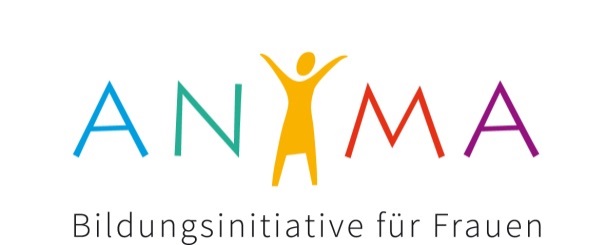 Jahr:         Frühjahr   Herbst   pausieren dieses Semester Pfarrnummer:Pfarrname:Adresse:Name und TelefonnummerAls Ansprechperson sichtbar sein auf der Homepage?1.ja  nein2.ja  nein1.2.3.MontagDienstagMittwochDonnerstagFreitagSamstagVormittagNachmittagAbend